ББК 22.1:32.81Р13Рабочая программа учебной дисциплины разработана на основе Федерального государственного образовательного стандарта по специальностям среднего профессионального образования51.02.01  Народное художественное творчество (по видам) Составитель: Веснин Игорь Николаевич, преподаватель информатики ГПОУ РК «Колледж культуры»ББК 22.1:32.81Р13© ГПОУ РК «Колледж культуры»,  2020Содержание1. Паспорт рабочей программы учебной дисциплины1.1. Область применения рабочей программы учебной дисциплиныРабочая программа учебной дисциплины «Информационные технологии» является частью основной профессиональной образовательной программы в соответствии с ФГОС по специальности СПО 51.02.01 Народное художественное творчество (по видам).1.2 Место учебной дисциплины в структуре основной профессиональной образовательной программыДанная учебная дисциплина входит в цикл дисциплин математического и общего естественнонаучного цикла ЕН. 00.1.3. Цели и задачи учебной дисциплины – требования к результатам освоения учебной дисциплины:Содержание программы «Информационные технологии» направлено на достижение следующих целей:формирование у обучающихся представлений о роли информационно- коммуникационных технологий (ИКТ) в современном обществе, понимание основ правовых аспектов использования компьютерных программ и работы в Интернете;формирование у обучающихся умений осуществлять поиск и использование информации, необходимой для эффективного выполнения профессиональных задач, профессионального и личностного развития;формирование у обучающихся умений применять, анализировать, преобразовывать информационные модели реальных объектов и процессов, используя при этом ИКТ, в том числе при изучении других дисциплин; развитие у обучающихся познавательных интересов, интеллектуальных и творческих способностей путем освоения и использования средств ИКТ при изучении различных учебных предметов;приобретение обучающимися опыта использования информационных технологий в индивидуальной и коллективной учебной и познавательной, в том числе проектной, деятельности;приобретение обучающимися знаний этических аспектов информационной деятельности и информационных коммуникаций в глобальных сетях; осознание ответственности людей, вовлеченных в создание и использование информационных систем, распространение и использование информации;владение информационной культурой, способностью анализировать и оценивать информацию с использованием информационно-коммуникационных технологий, средств образовательных и социальных коммуникаций.Освоение содержания учебной дисциплины «Информационные технологии» обеспечивает достижение студентами следующих результатов:•  личностных:чувство гордости и уважения к истории развития и достижениям отечественной индустрии информационных технологий;осознание своего места в информационном обществе;готовность и способность к самостоятельной и ответственной творческой деятельности с использованием информационно-коммуникационных технологий;умение использовать достижения современных информационных технологий для повышения собственного интеллектуального развития в выбранной профессиональной деятельности, самостоятельно формировать новые для себя знания в профессиональной области, используя для этого доступные источники информации;умение выстраивать конструктивные взаимоотношения в командной работе по решению общих задач, в том числе с использованием современных средств сетевых коммуникаций;умение управлять своей познавательной деятельностью, проводить самооценку уровня собственного интеллектуального развития, в том числе с использованием современных электронных образовательных ресурсов;умение выбирать грамотное поведение при использовании разнообразных средств информационно-коммуникационных технологий как в профессиональной деятельности, так и в быту;готовность к продолжению образования и повышению квалификации в избранной профессиональной деятельности на основе развития личных информационно-коммуникационных компетенций;•  метапредметных:умение определять цели, составлять планы деятельности и определять средства, необходимые для их реализации;использование различных видов познавательной деятельности для решения информационных задач, применение основных методов познания (наблюдения, описания, измерения, эксперимента) для организации учебно-исследовательской и проектной деятельности с использованием информационно-коммуникационных технологий;использование различных информационных объектов, с которыми возникает необходимость сталкиваться в профессиональной сфере в изучении явлений и процессов;использование различных источников информации, в том числе электронных библиотек, умение критически оценивать и интерпретировать информацию, получаемую из различных источников, в том числе из сети Интернет;умение анализировать и представлять информацию, данную в электронных форматах на компьютере в различных видах;умение использовать средства информационно-коммуникационных технологий в решении когнитивных, коммуникативных и организационных задач с соблюдением требований эргономики, техники безопасности, гигиены, ресурсосбережения, правовых и этических норм, норм информационной безопасности;умение публично представлять результаты собственного исследования, вести дискуссии, доступно и гармонично сочетая содержание и формы представляемой информации средствами информационных и коммуникационных технологий;•  предметных:сформированность представлений о роли информации и информационных процессов в окружающем мире;использование готовых прикладных компьютерных программ по профилю подготовки;владение способами представления, хранения и обработки данных на компьютере;владение компьютерными средствами представления и анализа данных в электронных таблицах;сформированность представлений о базах данных и простейших средствах управления ими;сформированность представлений о компьютерно-математических моделях и необходимости анализа соответствия модели и моделируемого объекта (процесса);сформированность базовых навыков и умений по соблюдению требований техники безопасности, гигиены и ресурсосбережения при работе со средствами информатизации;понимание основ правовых аспектов использования компьютерных программ и прав доступа к глобальным информационным сервисам;применение на практике средств защиты информации от вредоносных программ, соблюдение правил личной безопасности и этики в работе с информацией и средствами коммуникаций в Интернете.В результате освоения учебной дисциплины обучающийся должен уметь: применять персональные компьютеры для поиска и обработки информации, создания и редактирования документов;пользоваться компьютерными программами, работать с электронными документами, использовать ресурсы сети Интернет.знать:теоретические основы построения и функционирования современных персональных компьютеров;типы компьютерных сетей;принципы использования мультимедиа, функции и возможности информационных и телекоммуникативных технологий, методы защиты информации.Владеть следующими компетенциями:ОК 2. Организовывать собственную деятельность, определять методы и способы выполнения профессиональных задач, оценивать их эффективность и качество.ОК 3. Решать проблемы, оценивать риски и принимать решения в нестандартных ситуациях.ОК 4. Осуществлять поиск, анализ и оценку информации, необходимой для постановки и решения профессиональных задач, профессионального и личностного развития.ОК 5. Использовать информационно-коммуникационные технологии для совершенствования профессиональной деятельности.ОК 6. Работать в коллективе, обеспечивать его сплочение, эффективно общаться с коллегами, руководством.ОК 7. Ставить цели, мотивировать деятельность подчиненных, организовывать и контролировать их работу с принятием на себя ответственности за результат выполнения заданий.ОК 8. Самостоятельно определять задачи профессионального и личностного развития, заниматься самообразованием, осознанно планировать повышение квалификации.ОК 9. Ориентироваться в условиях частой смены технологий в профессиональной деятельности.ПК 1.7. Применять разнообразные технические средства для реализации художественно-творческих задач.ПК 3.1. Исполнять обязанности руководителя любительского творческого коллектива, досугового формирования (объединения) социально-культурной сферы, принимать управленческие решения.ПК 3.2. Планировать, организовывать и контролировать работу коллектива исполнителей.ПК 3.5. Использовать различные способы сбора и распространения информации с целью популяризации и рекламирования возглавляемого коллектива.1.4. Рекомендуемое количество часов на освоение Рабочей программы учебной дисциплины «Информационные технологии»:2. Структура и содержание учебной дисциплины«Информационные технологии»2.1. Объем учебной дисциплины и виды учебной работы2.2. Тематический план и содержание учебной дисциплиныПрограммой предусмотрена самостоятельная внеаудиторная работа, включающая: реферирование текстов, выполнение учебных заданий, решение задач, создание презентаций, сайта, учебной web-страницы, анимированных технологических процессов, подготовка докладов, работа в сети, поиск и обработка информации, овладение компьютерными технологиями.Учебная дисциплина «Информационные технологии» включает следующие разделы:Автоматизированная обработка информации;Прикладное программное обеспечение;Телекоммуникационные технологии.Содержание каждой темы  включает теоретический и практико-ориентированный материал, реализуемый в форме  практикумов с использованием средств ИКТ.При  освоении программы у студентов формируется информационно-коммуникационная компетентность – знания, умения и навыки по компьютерным технологиям, необходимые для изучения других общеобразовательных предметов, для их использования в ходе изучения дисциплин профессионального цикла, в практической деятельности и повседневной жизни. При организации практических занятий и внеаудиторной самостоятельной работы акцентировано внимание обучающихся на поиске информации в средствах массмедиа, Интернете, в учебной и специальной литературе с соответствующим оформлением и представлением результатов. Это способствует формированию у студентов умений самостоятельно и избирательно применять различные программные средства ИКТ, а также дополнительное цифровое оборудование (принтеры, графические планшеты, цифровые камеры, сканеры и др.), пользоваться комплексными способами обработки и предоставления информации.Изучение дисциплины «Информационные технологии» завершается подведением итогов в форме дифференцированного зачета в рамках промежуточной аттестации студентов в процессе освоения ОПОП СПО с получением среднего общего образования.ВведениеРоль информационной деятельности в современном обществе, его экономической, социальной, культурной, образовательной сферах. Значение информационных технологий при освоении специальностей СПО.1. Автоматизированная обработка информации1.1. Понятие об информационных системах и автоматизации информационных процессов. Значение информационных технологий при освоении специальности 51.02.01.Практические занятияПоисковая деятельность в Интернете.Работа с образовательными ресурсами общества, относящимися к НХТ.Специальное ПО. Портал государственных услуг.1.2. Математическая обработка числовых данных.Практические занятияИспользование различных возможностей динамических таблиц для выполнения учебных заданий. Системы статистического учета. Средства графического представления статистических данных (деловая графика). Представление результатов выполнения расчетных задач средствами инфографики. Программы прикладной математики и информатики.2. Прикладное программное обеспечение2.1. Пакеты прикладных программ.Практическое занятиеСистемы счисления калькулятора Windows.Создание архива данных. Извлечение данных из архива.Файл как единица хранения информации на компьютере. Атрибуты файла и его объём. Учет объема файла при его хранении и передаче. Запись информации на электронные носители. Организация информации на компакт-диске с интерактивным меню.Практико-ориентированные задачи в MS Excel.Создание различных форм представления информации: формулы, графики, диаграммы, таблицы.2.2. Возможности издательских систем. Программы обработки текста.Практические занятияВозможности настольных издательских систем: создание, организация и основные способы преобразования (верстки) текста.Использование систем проверки орфографии и грамматики. Дизайн текстовых документов. Возможности систем распознавания текстов. Гипертекстовое представление информации. Выполнение заданий с профессиональной направленностью в MS Word.2.3. Системы управления базами данных.Практические занятияСоздание базы данных. Поиск информации с применением правил построения запросов. Сортировка информации и использование фильтров. Формы и отчеты.Электронные коллекции информационных и образовательных ресурсов, образовательные специализированные порталы.Использование системы управления базами данных для выполнения учебных заданий профессиональной направленности из различных предметных областей в MS Access.2.4. Компьютерная графика.Практические занятияПрограммы обработки графики. Растровые редакторы. Векторные редакторы.Создание рисунков, чертежей. Графические представления реального объекта; осуществление простейшей обработки цифровых изображений.Работа в САПР.Создание и редактирование графических и мультимедийных объектов средствами компьютерных презентаций.Создание компьютерных публикаций на основе готовых шаблонов.3. Телекоммуникационные технологии3.1. Объединение компьютеров в локальную сеть. Организация работы пользователей в локальных компьютерных сетях.Практические занятияРазграничение прав доступа в сети, общее дисковое пространство в локальной сети.Защита информации, антивирусная защита.3.2. Безопасность, гигиена, эргономика, ресурсосбережение.Практические занятияЭксплуатационные требования к компьютерному рабочему месту.Профилактические мероприятия для компьютерного рабочего места в соответствии с его комплектацией для профессиональной деятельности.3.3. Представления о технических и программных средствах телекоммуникационных технологий. Интернет-технологии, способы и скоростные характеристики подключения, провайдер.Практические занятияПримеры работы на арт-портале «Мировая художественная культура», с интернет-библиотекой и пр.Методы и средства сопровождения сайта образовательной организации.Выполнение проектов, создание учебных страничек, составление рефератов по тематике выбранной специальности.3.3.1. Программные поисковые сервисы. Использование ключевых слов, фраз для поиска информации. Комбинации условия поиска.Практические занятияПример поиска информации на государственных образовательных порталах.Поисковые системы. Осуществление поиска информации или информационногообъекта в тексте, файловых структурах, базах данных, сети Интернет.3.3.2. Передача информации между компьютерами. Проводная и беспроводная связь.Практические занятияСоздание ящика электронной почты и настройка его параметров.Формирование адресной книги.3.4. Возможности сетевого программного обеспечения для организации коллективной деятельности в глобальных и локальных компьютерных сетях: электронная почта, чат, видеоконференция, интернет-телефония. Социальные сети. Этические нормы коммуникаций в Интернете. Практическое занятиеИспользование тестирующих систем в учебной деятельности в локальной сети профессиональной образовательной организации СПО.3.5. Примеры сетевых информационных систем для различных направлений профессиональной деятельности (системы электронных билетов, банковских расчетов, регистрации автотранспорта, электронного голосования, системы медицинского страхования, дистанционного обучения и тестирования, сетевых конференций и форумов и пр.).Практическое занятиеЭлектронные СМИ.Дистанционное обучение, тестирование, анкетирование.Использование сетевых ресурсов в профессиональной деятельности.Темы рефератов (докладов), индивидуальных проектов1. Автоматизированная обработка информацииПрограммы динамической обработки данных.Коллекция ссылок на электронно-образовательные ресурсы на сайте образовательной организации по профильным направлениям подготовки.2. Прикладное программное обеспечениеСоздание структуры базы данных библиотеки.Простейшая информационно-поисковая система.Создание структуры базы данных – классификатора.Графическое представление процесса.Музыкальная открытка.Реферат «Виртуальные музеи».Реферат «Маркетинговые коммуникации в социально-культурной сфере».Вернисаж работ на компьютере.Презентация с учетом профессиональной направленности.Презентация о себе.Презентация «Я и моя группа».Презентация «Символика коми».Презентация «Этнокультура».Презентация «Виды танца».Презентация «История театра».Презентация «Творческая художественная деятельность в РК».Презентация «Музеи в Республике Коми».Резюме (шаблон программы).3. Телекоммуникационные технологииПрофилактика ПК.Инструкция по безопасности труда и санитарным нормам.Реферат «Справочные ресурсы сети Интернет».Электронная библиотека.Защита информации.Личное информационное пространство.Телекоммуникации.ТЕМАТИЧЕСКИЙ ПЛАН		3. Условия реализации учебной дисциплины«Информационные технологии»3.1. Требования к минимальному материально-техническому обеспечениюОсвоение программы учебной дисциплины «Информационные технологии» проходит в учебном кабинете, в котором имеется свободный доступ в Интернет во время учебного занятия и в период внеучебной деятельности обучающихся.В состав кабинета информационных технологий входит лаборатория с лаборантской комнатой. Помещение кабинета информационных технологий удовлетворяет требованиям санитарно-эпидемиологических правил и нормативов (СанПиН 2.4.2 № 178-02) и оснащено типовым оборудованием, указанным в настоящих требованиях, в том числе специализированной учебной мебелью и средствами обучения, достаточными для выполнения требований к уровню подготовки обучающихся.В состав учебно-методического и материально-технического обеспечения программы учебной дисциплины «Информационные технологии» входят:многофункциональный комплекс преподавателя;технические средства обучения (средства ИКТ): компьютеры; рабочее место педагога с модемом, одноранговая локальная сеть кабинета, Интернет; периферийное оборудование и оргтехника (принтер на рабочем месте педагога, сканер на рабочем месте педагога, копировальный аппарат, гарнитура, веб-камера, цифровой фотоаппарат, проектор и экран);наглядные пособия (комплекты учебных таблиц, плакаты): «Организация рабочего места и техника безопасности», «Архитектура компьютера», «Архитектура компьютерных сетей», «Виды профессиональной информационной деятельности человека и используемые инструменты (технические средства и информационные ресурсы)», «Раскладка клавиатуры, используемая при клавиатурном письме»; схемы: «Моделирование, формализация, алгоритмизация», «Основные этапы разработки программ», «Структуры баз данных», «Структуры веб-ресурсов», портреты выдающихся ученых в области информатики и информационных технологии и др.);компьютеры на рабочих местах с системным программным обеспечением (для операционной системы Windows), системами программирования и прикладным программным обеспечением по каждой теме программы учебной дисциплины «Информационные технологии»;печатные и экранно-звуковые средства обучения;расходные материалы: бумага, картриджи для принтера и копировального аппарата, диск для записи;учебно-практическое и учебно-лабораторное оборудование;вспомогательное оборудование;комплект технической документации, в том числе паспорта на средства обучения, инструкции по их использованию и технике безопасности;библиотечный фонд.В библиотечный фонд входят учебники, учебно-методические комплекты (УМК), обеспечивающие освоение учебной дисциплины «Информационные технологии», рекомендованные или допущенные для использования в профессиональных образовательных организациях, реализующих образовательную программу среднего общего образования в пределах освоения ОПОП СПО на базе основного общего образования.Библиотечный фонд может быть дополнен энциклопедиями по компьютерным технологиям и сетям, словарями, справочниками по ИКТ и вычислительной технике, научной и научно-популярной литературой и др.В процессе освоения программы учебной дисциплины «Информационные технологии» студенты имеют доступ к электронным учебным материалам по ИТ, имеющимся в свободном доступе в сети Интернет (электронным книгам, практикумам, тестам, материалам ЕГЭ). 3.2. Информационное обеспечение обученияПеречень рекомендуемых учебных изданий, Интернет-ресурсов, дополнительной литературыОсновная литератураДополнительная литератураИнтернет-ресурсыОбучение компьютерным программам [Электронный ресурс]. – Режим доступа: http://nashol.com/obuchenie-komputernim-programmamЭнциклопедии и словари по информатике и компьютерам [Электронный ресурс]. – Режим доступа:  http://nashol.com/informatika-i-komputeri-slovari Книги по web-дизайну [Электронный ресурс]. – Режим доступа: http://nashol.com/knigi-po-veb-dizainu-css-html-sozdanie-veb-saitov-verstka-stili-razmetka-web-stranic Экзаменационные билеты по информатике [Электронный ресурс]. – Режим доступа: http://nashol.com/ekzamenacionnie-bileti-po-informatike 4. Контроль и оценка результатов освоения учебной дисциплиныКонтроль и оценка результатов освоения учебной дисциплины осуществляется преподавателем в процессе проведения практических занятий и лабораторных работ, тестирования, а также выполнения обучающимися индивидуальных заданий, проектов, исследований.Оценочные средства составляются преподавателем самостоятельно при ежегодном обновлении банка средств. Количество вариантов зависит от числа обучающихся.Государственное ПРОФЕССИОНАЛЬНОЕ ОБРАЗОВАТЕЛЬНОЕ учреждение РЕСПУБЛИКИ КОМИКОМИ РЕСПУБЛИКАНСКИЙ КОЛЛЕДЖ КУЛЬТУРЫ ИМ. в.т. чИСТАЛЕВАучебно-программные изданияРАБОЧАЯ ПРОГРАММАУЧЕБНОЙ ДИСЦИПЛИНЫ ЕН.01. ИНФОРМАЦИОННЫЕ ТЕХНОЛОГИИдля студентов, обучающихся по специальностям51.02.01  Народное художественное творчество (по видам)Этнохудожественное творчествоТеатральное творчествоХореографическое творчествоучебно-программные изданияСыктывкар 2020Согласовано с  Педагогическим советом ГПОУ РК «Колледж культуры»Протокол № 1 от «04» сентября 2020 г.УтвержденоПриказом директораГПОУ РК «Колледж культуры»от 04.09.2020 1.Паспорт рабочей программы учебной дисциплины42Структура и содержание учебной дисциплины73Условия реализации учебной дисциплины124Контроль и оценка результатов освоения учебной дисциплины16Информационные технологииназвание дисциплины в соответствии с рабочим учебным планоммаксимальной учебной нагрузки обучающегося57часов, в том числечасов, в том числеобязательной аудиторной учебной нагрузки обучающегосяобязательной аудиторной учебной нагрузки обучающегося38часов,самостоятельной работы обучающегосясамостоятельной работы обучающегося19часов.№Вид учебной работыОбъем часов1Максимальная учебная нагрузка (всего)572Обязательная аудиторная учебная нагрузка (всего)383Самостоятельная работа обучающегося (всего)193.1Внеаудиторная самостоятельная работа19Промежуточная аттестация - Дифференцированный зачет Итого51«Информационные технологии»«Информационные технологии»«Информационные технологии»«Информационные технологии»«Информационные технологии»«Информационные технологии»«Информационные технологии»«Информационные технологии»Наименование программыНаименование программыНаименование программыНаименование программыНаименование программыНаименование программыНаименование программыНаименование программы№Наименование разделов и темСодержание учебного материала; лабораторные работы и практические занятия; самостоятельная работа обучающихся; курсовая работа (проект) Наименование разделов и темСодержание учебного материала; лабораторные работы и практические занятия; самостоятельная работа обучающихся; курсовая работа (проект) Уровень усвоенияМакс. уч. нагрузкаСамост. Учебн. НагрузкаОбязательные учебные занятияОбязательные учебные занятияОбязательные учебные занятияОбязательные учебные занятияОбязательные учебные занятия№Наименование разделов и темСодержание учебного материала; лабораторные работы и практические занятия; самостоятельная работа обучающихся; курсовая работа (проект) Наименование разделов и темСодержание учебного материала; лабораторные работы и практические занятия; самостоятельная работа обучающихся; курсовая работа (проект) Уровень усвоенияМакс. уч. нагрузкаСамост. Учебн. НагрузкаВсегоВ том числеВ том числеВ том числеВ том числе№Наименование разделов и темСодержание учебного материала; лабораторные работы и практические занятия; самостоятельная работа обучающихся; курсовая работа (проект) Наименование разделов и темСодержание учебного материала; лабораторные работы и практические занятия; самостоятельная работа обучающихся; курсовая работа (проект) Уровень усвоенияМакс. уч. нагрузкаСамост. Учебн. НагрузкаВсегогрупповыегрупповыеИнд. 1 челИнд. 1 чел№Наименование разделов и темСодержание учебного материала; лабораторные работы и практические занятия; самостоятельная работа обучающихся; курсовая работа (проект) Наименование разделов и темСодержание учебного материала; лабораторные работы и практические занятия; самостоятельная работа обучающихся; курсовая работа (проект) Уровень усвоенияМакс. уч. нагрузкаСамост. Учебн. НагрузкаВсегоДо 25 челДо 15 челИнд. 1 челИнд. 1 чел12234567899Семестр    4Семестр    4Раздел 1.  Автоматизированная обработка информацииРаздел 1.  Автоматизированная обработка информацииРаздел 1.  Автоматизированная обработка информацииРаздел 1.  Автоматизированная обработка информацииРаздел 1.  Автоматизированная обработка информацииРаздел 1.  Автоматизированная обработка информацииРаздел 1.  Автоматизированная обработка информацииРаздел 1.  Автоматизированная обработка информацииРаздел 1.  Автоматизированная обработка информацииРаздел 1.  Автоматизированная обработка информацииРаздел 1.  Автоматизированная обработка информацииПостроение и функционирование современных персональных компьютеровПостроение и функционирование современных персональных компьютеров1222Автоматизация информационных процессов.Самостоятельная работа: реферат «Компьютер в нашей жизни»Автоматизация информационных процессов.Самостоятельная работа: реферат «Компьютер в нашей жизни»22111Электронные таблицы.  Электронные таблицы.  2111Практическая работа. Типы данных. Использование формул.Самостоятельная работа: работа в программеПрактическая работа. Типы данных. Использование формул.Самостоятельная работа: работа в программе22111Прямая и косвенная адресация. Решение вычислительных задач.Самостоятельная работа: работа в программеПрямая и косвенная адресация. Решение вычислительных задач.Самостоятельная работа: работа в программе22111Построение графиков в электронных таблицахПостроение графиков в электронных таблицах2111Практическая работа. Построение графиковСамостоятельная работа: работа в программеПрактическая работа. Построение графиковСамостоятельная работа: работа в программе22111Практическая работа. Построение диаграммСамостоятельная работа: работа в программеПрактическая работа. Построение диаграммСамостоятельная работа: работа в программе22111Базы данных в ExcelБазы данных в Excel2111Раздел 2. Прикладное программное обеспечениеРаздел 2. Прикладное программное обеспечениеРаздел 2. Прикладное программное обеспечениеРаздел 2. Прикладное программное обеспечениеРаздел 2. Прикладное программное обеспечениеРаздел 2. Прикладное программное обеспечениеРаздел 2. Прикладное программное обеспечениеРаздел 2. Прикладное программное обеспечениеРаздел 2. Прикладное программное обеспечениеРаздел 2. Прикладное программное обеспечениеРаздел 2. Прикладное программное обеспечениеПакет прикладных программПакет прикладных программ2222Возможности издательских систем. Программы обработки текстаВозможности издательских систем. Программы обработки текста22111Системы управления базами данныхСистемы управления базами данных2222Создание презентаций. Самостоятельная работа: работа в программеСоздание презентаций. Самостоятельная работа: работа в программе22111Практическая работа. Презентация о себе. Самостоятельная работа: подготовка материалаПрактическая работа. Презентация о себе. Самостоятельная работа: подготовка материала32111Применение спецэффектов.Самостоятельная работа: подготовка материалаПрименение спецэффектов.Самостоятельная работа: подготовка материала32111Создание презентаций. Вставка звука, фильма.Создание презентаций. Вставка звука, фильма.32111Практическая работа. Презентация на выбор Практическая работа. Презентация на выбор 33122Итоговое занятие: ЗАЩИТА РАБОТИтоговое занятие: ЗАЩИТА РАБОТ2111Всего за 4 семестрВсего за 4 семестр331122Семестр    5Семестр    5Семестр    5Семестр    5Семестр    5Семестр    5Семестр    5Семестр    5Семестр    5Семестр    5Прикладное ПО (создание буклета)Прикладное ПО (создание буклета)1111Прикладное ПО (создание буклета)Самостоятельная работа: работа в программеПрикладное ПО (создание буклета)Самостоятельная работа: работа в программе22111Графический редактор. Самостоятельная работа: работа в программеГрафический редактор. Самостоятельная работа: работа в программе12111Приёмы создания и редактирования изображений. Самостоятельная работа: работа в программеПриёмы создания и редактирования изображений. Самостоятельная работа: работа в программе22111Приёмы создания и редактирования изображенийПриёмы создания и редактирования изображений2111Приёмы создания и редактирования изображений. Самостоятельная работа: работа в программеПриёмы создания и редактирования изображений. Самостоятельная работа: работа в программе22111Практическая работа. Создание коллажа.Самостоятельная работа: работа в программеПрактическая работа. Создание коллажа.Самостоятельная работа: работа в программе22111Практическая работа. Создание коллажа.Самостоятельная работа: работа в программеПрактическая работа. Создание коллажа.Самостоятельная работа: работа в программе22111Раздел 3. Телекоммуникационные технологииРаздел 3. Телекоммуникационные технологииРаздел 3. Телекоммуникационные технологииРаздел 3. Телекоммуникационные технологииРаздел 3. Телекоммуникационные технологииРаздел 3. Телекоммуникационные технологииРаздел 3. Телекоммуникационные технологииРаздел 3. Телекоммуникационные технологииРаздел 3. Телекоммуникационные технологииРаздел 3. Телекоммуникационные технологииРаздел 3. Телекоммуникационные технологииКомпьютерные сети. Компьютерные сети. 2111Использование информационных ресурсов.Самостоятельная работа: работа в глобальной сети Использование информационных ресурсов.Самостоятельная работа: работа в глобальной сети 22111Практическая работа. Использование электронной почты, социальных сетейПрактическая работа. Использование электронной почты, социальных сетей2111Практическая работа. Поисковые системы и поиск информации.Самостоятельная работа: работа в ИнтернетеПрактическая работа. Поисковые системы и поиск информации.Самостоятельная работа: работа в Интернете22111Использование сервисов ИнтернетаИспользование сервисов Интернета2222Защита информацииЗащита информации2111Дифференцированный зачетДифференцированный зачет111Всего за 5 семестрВсего за 5 семестр2481616Итого за весь курс изучения дисциплиныИтого за весь курс изучения дисциплиныИтого за весь курс изучения дисциплины57193838Наименование разделаКоличество часовКоличество часовКоличество часовНаименование разделамаксимальная учебная нагрузкасамостоятельная учебная работаобязательная аудиторная учебная нагрузкаАвтоматизированная обработка информации.15510Прикладное программное обеспечение.321220Телекоммуникационные технологии.1028Итого:571938Внеаудиторная самостоятельная работа Подготовка устных выступлений по заданным темам, рефератов, групповых и индивидуальных проектов с использованием информационных технологий, выполнение учебных заданий на компьютере и дистанционно, решение задач.Внеаудиторная самостоятельная работа Подготовка устных выступлений по заданным темам, рефератов, групповых и индивидуальных проектов с использованием информационных технологий, выполнение учебных заданий на компьютере и дистанционно, решение задач.Внеаудиторная самостоятельная работа Подготовка устных выступлений по заданным темам, рефератов, групповых и индивидуальных проектов с использованием информационных технологий, выполнение учебных заданий на компьютере и дистанционно, решение задач.Внеаудиторная самостоятельная работа Подготовка устных выступлений по заданным темам, рефератов, групповых и индивидуальных проектов с использованием информационных технологий, выполнение учебных заданий на компьютере и дистанционно, решение задач.Промежуточная аттестация в форме дифференцированного зачетаПромежуточная аттестация в форме дифференцированного зачетаПромежуточная аттестация в форме дифференцированного зачетаПромежуточная аттестация в форме дифференцированного зачета№Выходные данные печатного изданияГод изданияГриф1.Михеева Е.В. Информационные технологии в профессиональной деятельности: учебное пособие для ср. проф. образования. – М.: Издательский центр «Академия», 2013. – 192 с.2013Допущено2.Тозик В.Т. Компьютерная графика и дизайн: учебник для студ. учреждений сред. проф. образования / В.Т. Тозик, Л.М. Корпан.–7-е изд., стер. – М.: Издательский центр «Академия», 2016. – 208 с.2016Допущено3.Угринович, Н. Д. Информатика и ИКТ: рекомендовано Министерством образования и науки РФ: учебник для 10 класса: базовый уровень / Н. Д. Угринович. – 10-е изд. – М.: БИНОМ. Лаборатория знаний, 2013. – 214 с.2013Рекомендовано4.Курилова А.В. Хранение, передача и публикация цифровой информации: учебник для студ. учреждений сред. проф. образования / А.В. Курилова, О.В. Оганесян. – 2-е изд., стер. – М.: Издательский центр «Академия», 2017. – 160 с.2017Допущено5.Остроух А.В.  Основы информационных технологий: учебник для студ. учреждений сред. проф. образования / А.В. Остроух. –3-е изд., стер. – М.: Издательский центр «Академия», 2016. – 208 с.2016Допущено№Выходные данные печатного изданияГод изданияГрифМакарова, Н.В. Информатика: практикум по технологии работы на компьютере [Текст]:  Учебное пособие для ВУЗов / Н.В.Макарова. – М.: Издательство «Финансы и статистика»2008РекомендованоБорисов, Н.А. Информационные компьютерные сети [Текст]: / Н. А.Борисов, А.А. Лукин. - М.: ИМПЭ им. А.С. Грибоедова2002Информационные технологии. Пособие для 10-11 классов. Под. Ред. Христочевского С.А. [Текст]2001Допущено№Результаты обучения(освоенные умения, усвоенные знания)Формы и методы контроля и оценки результатов обучения1.Уметь:применять персональные компьютеры для поиска и обработки информации, создания и редактирования документов;пользоваться компьютерными программами, работать с электронными документами, использовать ресурсы сети Интернетзнать:теоретические основы построения и функционирования современных персональных компьютеров;типы компьютерных сетей;принципы использования мультимедиа, функции и возможности информационных и телекоммуникативных технологий, методы защиты информации.Компетенции:ОК 2. Организовывать собственную деятельность, определять методы и способы выполнения профессиональных задач, оценивать их эффективность и качество.ОК 3. Решать проблемы, оценивать риски и принимать решения в нестандартных ситуациях.ОК 4. Осуществлять поиск, анализ и оценку информации, необходимой для постановки и решения профессиональных задач, профессионального и личностного развития.ОК 5. Использовать информационно- коммуникационные технологии для совершенствования профессиональной деятельности.ОК 6. Работать в коллективе, обеспечивать его сплочение, эффективно общаться с коллегами, руководством.ОК 7. Ставить цели, мотивировать деятельность подчиненных, организовывать и контролировать их работу с принятием на себя ответственности за результат выполнения заданий.ОК 8. Самостоятельно определять задачи профессионального и личностного развития, заниматься самообразованием, осознанно планировать повышение квалификации.ОК 9. Ориентироваться в условиях частой смены технологий в профессиональной деятельности.ПК 1.7. Применять разнообразные технические средства для реализации художественно-творческих задач.ПК 3.1. Исполнять обязанности руководителя любительского творческого коллектива, досугового формирования (объединения) социально-культурной сферы, принимать управленческие решения.ПК 3.2. Планировать, организовывать и контролировать работу коллектива исполнителей.ПК 3.5. Использовать различные способы сбора и распространения информации с целью популяризации и рекламирования возглавляемого коллектива.Практические заданияТестыДифференцированный зачет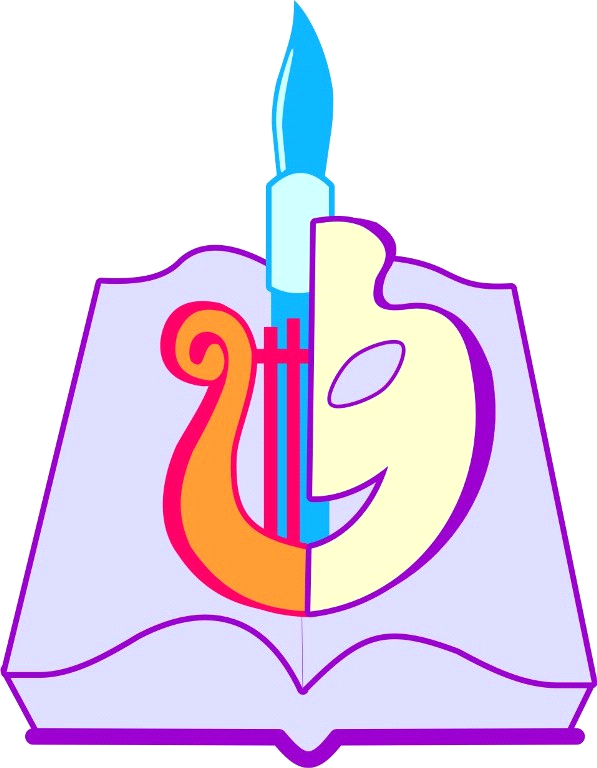 